 Students’ UnionMeeting of the Council I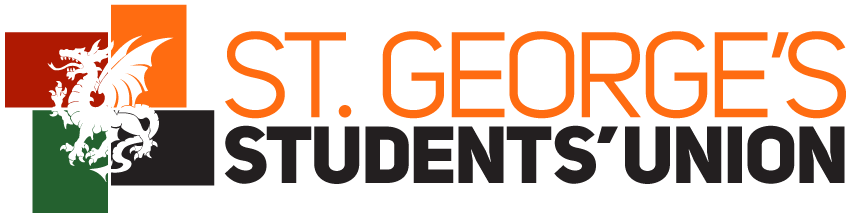 1st September 2015Lecture Theatre AAGENDA*	*	*BusinessApologies**Matters arisingLast council’s minutes – PASSED by simple majorityAOBNoneRepresentation Officer ReportMD gave a verbal report to supplement their report. Passed by simple majority.Treatment of rooms & Spaces issues Ideas for storage would be appreciated, we have been looking at the blue unit but we need new ideas.Treatment of university rooms will be taken very seriously. Year PlanYear Plan updated until the end of October.Clubs and Societies Finance Committee and BudgetFinance appeals deadline Friday 11th September 5pm. Please provide evidence.Minibus Test – 10th October 201510 slots. Main society emails being offered. They will be free unless a no show = £30. Driving for 2 years, over 21, no points on the license. Priority will be given to students staying longer or driving for more societies.Treasurer Training5th September. It’s not compulsory but there will be free food and it will be useful. It doesn’t need to be the treasurer that comes. Council Manual How to guide for new societies. Social Learning Space The rules of the SLS are that one day a week we can use the space outside the library. If you want to book it please email vpeducation@su.sgul.ac.uk. Mailing listPlease fill in the online form under clubs and societies home page to update the mailing list.RAG roomIt’s been cleared please keep it clear! If you want a shelf please contact Secretary and if you have a shelf please sort it out. Year ReportsNo year report is a criteria for dissolution. Approximately 5 have been given in so please can all societies send one in. Interfaith forumThe interfaith forum is for all religious societies. Please can all religious societies go to the forum and we are considering a constitution change.University Room bookingsTop 4 has had a meeting with the head of University Room booking. We have come to the agreement that the university will book out a set of rooms to the SU and then the SU allocates them in a fair manner at council. Will the university still be able to override our bookings?I don’t know as it’s not my system. Why is it starting half way through the year?Because we only just had the meeting and neither of us have the admin power to cancel and rebook all the rooms. Although some societies will end up being affected before the others we want to get the system up as soon as possible.What about show dates etc which need planning for?The head of room booking is all for having show dates from the start and very much working round them. No one wants the shows to be affected.Can we not book additional rooms or dates? Yes there is nothing stopping us from requesting more rooms at other times. Room booking clashesAll except from 5 which will be dealt with in more detail in the next week by email and meetings between those involved and the secretary. The room bookings will be entered into the online system for reference. AOBImportant DatesPostgraduate Freshers’ Week – 1st-4th SeptemberTreasurer Training – 5th SeptemberFresher’s Fayre – 21st SeptemberFresher’s Fortnight – 21st September - 4th OctoberDate of next meetingTuesday 27th October 18:00 LTA Minutes of the Previous Meeting of CouncilSt. George’s Students’ Union8th Meeting of the SU Council 02/06/2015*	*	*BusinessPresentSMACGame SocietyChristian UnionFencingLadies RugbyLinksPsychiatry SocietyDance SocietySenate ElectCouncil ElectClimbing SocietyVice-President Education and WelfareVice-President Finance and Student ActivitiesISOCWu Shu KwanStudent MindsSteven GilbertFaith BeaverApologiesMinutes from the previous meetingPASSEDMatters arisingNoneAOBNoneCouncil Elect reportAWE gave a summary of last exec meetingFinancial improvement plan - needs to be passed at trustee boardMinibus test - contact VP financeSports ball - send feedback to VP finance/sports officerElections - deadline for elections - informing people of how to runRAG prizes being sortedCobras t shirts arrivedSocieties not passed but not rejectedAGM 15th June in MonktonConstitutional changes - not ratified until being passed after AGMCouncil Elect report: Passed by simple majorityRepresentation Officers & Senate meetingsRV explained the change in senate meetings to at least once every two months from than the current once a month, if ratified at AGM.RV explained the newly created 2-person role of representation officers and abolition of the senate and council elect roles if ratified at AGM.Changes to the ConstitutionAWE outlined the changes to Heritage OfficersExplained why Georges to Georges was removedAdded in costume contests at SU eventsInclude pram race in their roleAdd in Heritage steering group (HSG) and to present a report after each HSGTo work with alumni office (change of wording)To become part of student participation zone - not appropriate for them to be in communication zoneInternational Officer changeTo work closely with ISS by sitting on ISS election committee and attendance at monthly meetings in order to bridge the gap between the SU & ISS to improve international student experiencePut on more events for international students: multicultural dinner, Chinese new year dinnerNL outlined the T-year rep changesNL gave history of why it needed to be changed – as all reps in same streamNL said that from now on two t year reps from MBBS4 would be elected and two from MBBS5 would be elected and 2 would be randomly allocated to stream A and 2 to stream BWhy aren't reps elected after they are streamed?CR said timing of streaming and elections did not coincideCould a single election be held as the quality of candidate may be diminished by enforced streams?NL said she would look into it RV said you have to be careful of the overlap of presidentsFinancial Improvement PlanCR presented the Financial Improvement PlanLadies rugby asked whether societies would ever have their own bank accountsCR said no as it is too much of an administrative burden and the auditors wouldn't like itStudent minds asked who would take control of enforcing the FIPCR said the trustee boardStudent minds asked how they would enforce it since they are from afarCR said it is likely they would ask Dean of Students to oversee regularlyAWE asked if the AV/tech levy covered SU tech and SGUL techCR said it only covered SU techImportant DatesAGM 15TH June Monckton 6pmDate of Next MeetingFIND OUT WHAT YOUR EXEC HAVE BEEN DOING FOR YOU – REPRESENTATION OFFICER REPORTExec Update 01/09/15Completed in Previous Two Weeks:Discovery of a pot of money to maintain Rob Lowe, could be used to:Replacing blue mats Fixing rowing machinesAll cards for the music room have been wiped except from a few who bought accessGiven music room access forms to socs + tech for managementGetting the dignity scheme up and runningMore information can be found here: http://www.sgul.ac.uk/images/about/corporate_docs/ed/1dignity-advisors-scheme.pdfRoom bookings now should be organised for most societiesClearing of RAG Room – societies now have their own shelvesOrganisation for all PG/UG fresher eventsIntroduction of a new event “Zoo After Dark”, Delamar Academy (Make Up School) will   help us out free of charge for facepainting + Mad Hatters Tea Party.Looking into organising non drinking events for international students at halls early in the termContact list for sports teams almost completeCompletion of Rob Lowe TimetablePlanning for the newsletter to be sent out on the 1st SeptemberRAG Quiz organisationReorganisation of all handover forms (ever), to make sure societies contact details are up to datePlanning to do a scouting of the allotment to see what can be done with itUpdated international student page of the welfare handbookMulticultural dinner planning Trustees had their first meeting with the trustee board, which included training, an events report by Dheemal, discussion of the FIP and a proposal for a new trustee board member who is external. To Complete in Next Two WeeksLooking into prices for coaches to sports trialsUpdating societies webpages, giving admin access and creating new society webpagesPG FreshersFreshers/Societies/Welfare Handbooks being finalised and sent outAll relevant boards on 2nd Floor Hunter to be updated (Societies/Sports/International/General SU)Societies PresentedProtest & Activism Forum What they aimed to do:Be a forum to motivate at the university to promote and engage discussion about activism and encourage students to be more involved in local and global demonstrations. Outcome:Neither Accepted Nor RejectedReasons for this:There were concerns about compliance with university policies.Anime SocietyWhat they aimed to do:Be a community dedicated to the discussion and consumption  of animeOutcome:RejectedReasons for this:Did not propose a clear and detailed budgetOther DiscussionYear PlanThe SU year plan was updated until the end October 2015 for exec events #SGULtipsThe library is running a campaign for older students to post tips for freshers, ideas for this could be: Good places to eatRevision tips Shop Stock	The shop is looking into ordering new stock for the freshers period: vpfinance@sgul.ac.ukNewsletterWe’re looking for the newsletter to be more informative and useful this year: media@su.sgul.ac.uk